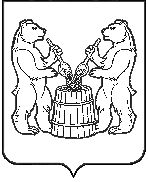 АДМИНИСТРАЦИЯ УСТЬЯНСКОГО МУНИЦИПАЛЬНОГО РАЙОНААРХАНГЕЛЬСКОЙ  ОБЛАСТИПОСТАНОВЛЕНИЕот 12 октября 2022 года № 1876р.п. ОктябрьскийО внесении изменений в состав районной межведомственной комиссии по обеспечению отдыха, оздоровления и занятости детей в каникулярный период на территории Устьянского муниципального района Архангельской областиВ соответствии с областным законом от 30 сентября 2011 года №326-24-ОЗ «Об организации и обеспечении отдыха, оздоровления и занятости детей», подпрограммой «Отдых детей в каникулярный период» муниципальной  программы «Развитие образования Устьянского района», утвержденной  постановлением администрации Устьянского муниципального района от 23 декабря 2019 года №1736, администрация Устьянского муниципального районаПОСТАНОВЛЯЕТ:1. Внести изменения в состав районной межведомственной комиссии по обеспечению отдыха, оздоровления и занятости детей в каникулярный период на территории Устьянского муниципального района Архангельской области, утвержденный постановлением администрации Устьянского муниципального района Архангельской области от 5 апреля 2021 года № 477 «Об организации и обеспечении отдыха, оздоровления и занятости детей на территории Устьянского муниципального района Архангельской области» (приложение № 2), изложив его в следующей редакции:Мемнонова О.В. - председатель комиссии, заместитель главы по социальным вопросам администрации Устьянского муниципального района Архангельской области.Половников А.А. – временно исполняющий обязанности начальника Управления образования администрации Устьянского муниципального района, член комиссии.           3) Хаванова И.В. – секретарь комиссии, главный  специалист отдела дошкольного, общего и дополнительного образования Управления образования администрации Устьянского муниципального района.Тюлькин И.Н. - начальник Вельского территориального отдела Управления Роспотребнадзора по Архангельской области, член комиссии (по согласованию).Янборисов С.П. – главный врач Государственного бюджетного учреждения здравоохранения Архангельской области «Устьянская центральная районная больница», член комиссии (по согласованию).Ипатова Н.Н. - заместитель председателя муниципальной комиссии по делам несовершеннолетних и защите их прав администрации Устьянского муниципального района Архангельской области, член комиссии. Батурина А.Н.- заведующий отделом опеки и попечительства администрации  Устьянского муниципального района Архангельской, член комиссии.Черняева О.Н. – директор Государственного бюджетного специализированного учреждения Архангельской области для несовершеннолетних, нуждающихся в социальной реабилитации «Устьянский социально-реабилитационный центр для несовершеннолетних», член комиссии           (по  согласованию).Черепанина Л.В. - начальник отделения занятости населения по Устьянскому району Государственного казённого учреждения Архангельской области  «Архангельский областной центр занятости населения», член комиссии      (по согласованию). Никитина И.А. - начальник отдела Государственного казённого учреждения Архангельской области «Архангельский областной центр социальной защиты населения» «Отделение социальной защиты населения по Устьянскому району», член комиссии (по согласованию).Акулова Н.Ф.  – депутат Собрания депутатов администрации Устьянского муниципального района Архангельской области, член комиссии           (по согласованию).Молчанова Л.И. – председатель координационного совета организаций профсоюзов по Устьянскому району, член комиссии.Романова О.И. – председатель Устьянской районной организации профсоюза работников народного образования и науки РФ, член комиссии.Березина В.В. – главный специалист отдела дошкольного, общего и дополнительного образования Управления образования администрации Устьянского муниципального района, член комиссии.Лютова А.В. – начальник Управления культуры и туризма администрации Устьянского муниципального района Архангельской области, член комиссии.Кошелев Я.Е. - заведующий отделом гражданской обороны и чрезвычайных ситуаций администрации Устьянского муниципального района Архангельской области, член комиссии.Астафьева О.В. –  начальник УУП и ПДН ОМВД России  по Устьянскому  району, член комиссии (по согласованию).Козлов И.А. – начальник Отделения государственного пожарного надзора Устьянского района, член комиссии (по согласованию). Кротов Н.Г. – исполняющий обязанности  директора муниципального бюджетного общеобразовательного учреждения «Устьянская средняя общеобразовательная школа», член комиссии (по согласованию).Гечко А.В. – руководитель  структурного подразделения «Устьянский  детско-юношеский Центр» муниципального бюджетного общеобразовательного учреждения «Октябрьская средняя общеобразовательная школа № 2», член комиссии  (по согласованию).           2. Постановление опубликовать в муниципальном вестнике «Устьяны» и разместить на официальном сайте администрации  Устьянского муниципального района Архангельской области           3. Настоящее постановление вступает в силу со дня его подписания.Исполняющий обязанностиглавы Устьянского муниципального района                        О.В. Мемнонова